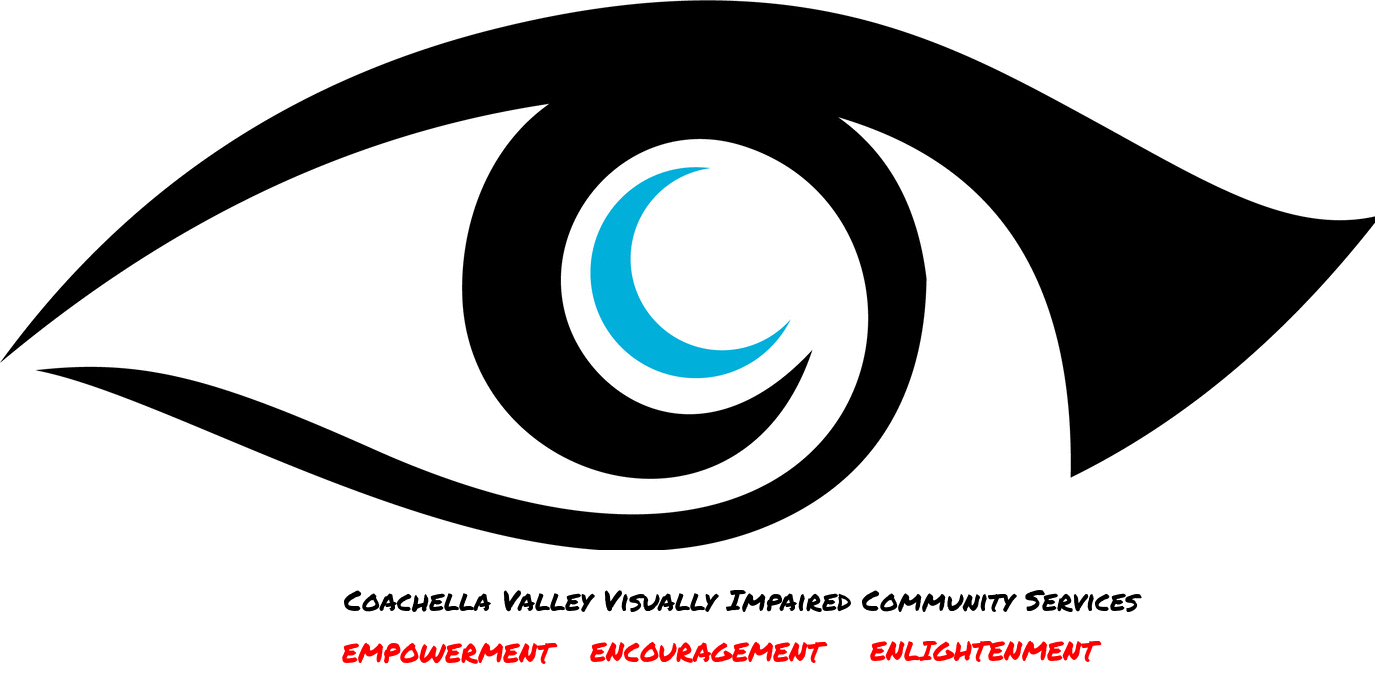 CVvics Client Registration FormFirst Name: _________________________________Last Name: __________________________________Address: ____________________________________Tel: ________________________________________Date of Birth: ________________________________Eye Condition: ________________________________Other Conditions: (Optional) ______________________Contact Person’s Name: __________________________Contact Person Tel: ____________________________Primary Physician: _____________________________Primary Physician Tel: __________________________Additional Information You Feel Necessary: (Optional)